ASIGNATURA: ENGLISHGuía ``JOBS AND WORK``Profesor(a): Mrs.Teresa Zúñiga C.I.-Verb to ´be´: am/is/areA. Choose the correct answer: am / is/ are	(12pts.)B. complete the sentence using am-is-are. 	(5 pts.)1. I ………………………a pupil.2. You …………………….a teacher.3. And they? ……………….they pupils?4. That ………………….my name.5. We ……………………..actors.6. I am Portuguese……………………….you English?7. Mary and John …………………good friends.8. …………………………Mr Green a teacher?9. Yes, he.............................10. These ……………………not my books.C. Complete the sentences with the correct form of verb to be. 	(5 pts.)1. He ………………..a teacher.2. She ……………………Mrs Smith.3. We …………………..good pupils.4. You ……………………a nice girl.5. It ……………………………an English book.6. They ………………………..boys.7. You …………………………students.8. I........................................... Mary.9. That …………………………..a window.10. They …………………………………tables.D.-Complete the questions with the correct form of verb to be. 	(10 pts.) 	Follow the example:A: My name is not Alice.B: Is it Diana?1. A. These pupils are not boys.    B. ……………………….girls?2. A. These cars are not new.    B.  ……………………old?3. A. Mary is not a teacher.    B. …………………..a secretary?4. A. We are not actors.    B. ……………………….football players?5. A. Mr Smith is not a teacher.    B. ……………………. a doctor?6. A. I am not Jennifer.    B. ………………..Sheila?7. A. The pen is not blue.    B. ……………………..yellow?8. A. They are not babies.    B. ……………………children?9. A. He is not Mr Green.    B. …………………….Mr Brown?10. A. You are not English.      B. …………………….Portuguese?E.-Complete the sentences with the short form of the negative.	(7pts.)1. She is not a baby = She ………………..a baby.2. You are not doctors = You …………………….doctors.3. Helen is not my friend = Helen …………………my friend.4. I am not a pupil. = I' ………………….a pupil.5. These are not books. = These …………………..books.6. That is not a dog.That  ………………..a dog.7. Rose is not there. Rose …………………………there.II.-JOBS1. Watch the pictures, look up the meaning in a dictionary and write the occupation.	(6 pts)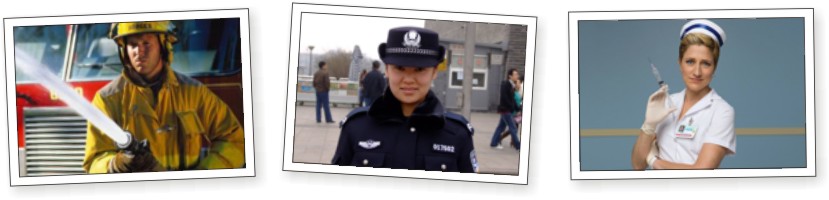 _______________________   _______________________   _______________________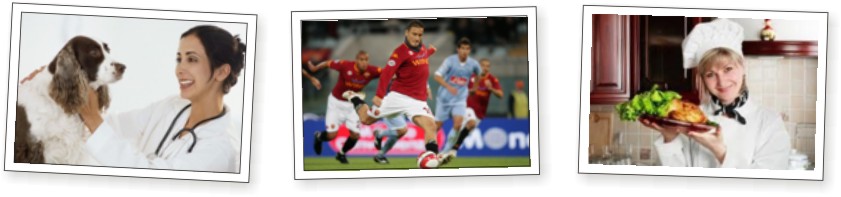    _______________________   _______________________   _______________________2. ORDER THE SENTENCES. (6pts)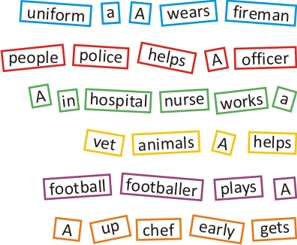 …………………………………………………………………………………............................................................................................................................................................................................................................................................................................................................................................................................................................................................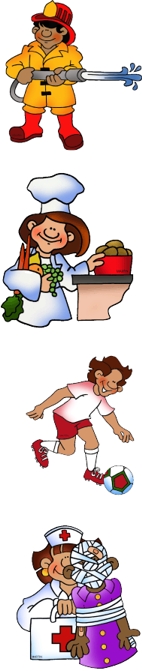 3. COMPLETE THE SENTENCES.(12 pts.)He is a ……………………………………….He ……………………………………………….a uniform.He helps ……………………………………………………….She is a..............................................................She………………………………….at 5 o’clock.She wears a.......................................................He is a.........................................................wears a uniform.He……………………….football.She is a........................................She………………………a uniform.She…......................................... people.4.-CHOOSE THE CORRECT  OCCUPATION.(10 pts.)1. Who helps sick people?a) a police officer      b) a doctor      c) a teacher 2. Who fights fires?a) a farmer                 b) a driver       c) a fire fighter3. Who prepares food?a) a nurse                   b) a cook          c) a seller 4. Who gives students homework?a) a teacher               b) a postman    c) a lawyer5. Who works in a shop?a) a seller                  b) a waitress       c) a secretary 6. Who delivers mail?a) a driver                 b) a postman        c) a hairdresser 7. Who catches thieves?a) a police officer   b) a fire fighter       c) a postman8. Who fixes problems with the car?a) a driver                b) a mechanic         c) a doctor9. Who works in the army?a) a policeman        b) an actor               c) a soldier10. Who writes articles?a) a journalist          b) a seller                c) a judge 5.-READ THIS SHORT ARTICLE ABOUT BEN, THEN CHOOSE  TRUE OR FALSE FOR THE INFORMATION  BELOW.(8pts.)My name is Ben and I come from Australia. I am 24 years old and I live in a small town near Sydney called Branton.I don't have a job now, but normally I clean shop windows. I am not married but I live with my very beautiful girlfriend, Maria, in a nice house in Branton. We don't have any children - maybe next year .My girlfriend is an actress, but she isn't very famous. She acts in a small theater in our town. At the weekend, we like to go swimming in a big lake near our house. I normally get up at eight o'clock, but on Thursday I get up at six o'clock because that is the day when I go running in the park. I like living in Branton because it's not too big. There are some historical buildings in the center of the town and near Branton, there is a river where I go fishing sometimes when I want to relax.Principio del formulario1. Ben comes from Australia but lives in America.
 ___ True         ____ False 2. Ben has a job as a window cleaner.
___ True         ____ False3. Ben isn't married.
___ True         ____ False4. Ben and Maria are having a baby next year.
___ True         ____ False5. Ben's girlfriend works in a local theater.
   ___ True         ____ False6. Ben gets up early once a week to do some sport.
___ True         ____ False7. Ben thinks that Branton is too small.
___ True         ____ False8. Ben goes swimming in a river near Branton.
___ True         ____ False6.- WRITE A SIMILAR PARAGRAPH ABOUT A  DIFFERENT PERSON YOU ADMIRE. (7PTS) ESTABLECIMIENTO:LICEO BETSABÉ HORMAZÁBAL DE ALARCÓNLICEO BETSABÉ HORMAZÁBAL DE ALARCÓNLICEO BETSABÉ HORMAZÁBAL DE ALARCÓNCURSO:1º Medio A-B &CFECHA:NOMBRE ALUMNO:EDADRUTPUNTAJE IDEAL88PUNTAJE OBTENIDONOTAAprendizajes esperados que se evaluarán:- Reconocer y utilizar el verbo``to be`` en diferentes contextos.-Identificar y utilizar vocabulario relativo a trabajos y ocupaciones.-Leer comprensivamente texto relativo al mundo laboral extrayendo información general y especificaINSTRUCCIONES PARA LOS ESTUDIANTES:- Antes de responder deben leer comprensivamente las instrucciones que se dan para cada actividad.I.- Observa y analiza la estructura y el uso del verbo``to be`` en  sus tres formas afirmativa, negativa e interrogativa.A.- Elige la alternativa correcta usando las formas del verbo ``to be`` am-is-are (12 pts.)B.- Completa las oraciones utilizando las formas del verbo ``to be`` am-is-are (10 pts)C.- Completa con la forma correcta para formular preguntas (10  pts)D.- Completa las oraciones con la forma negativa en su forma abreviada (7 pts)II.- JOBS1.- Identifica y busca el significado de los diferentes trabajos de acuerdo a la imagen.  (6pts)2.- Ordena las oraciones para definir algunos trabajos. (6pts.)3.- Observa las imágenes y completa con la información  específica desarrollada  en cada ocupación. (12pts)4.- Elige la opción correcta de acuerdo a la definición de cada trabajo. (10pts.)5.- Lee el texto relativo al trabajo desarrollado por una persona y determina que información es verdadera o falsa. (8pts.)6.- Escriba un texto similar utilizando a una persona que admires (en Inglés) (7pts)7.- Recuerde desarrollar todas las actividades en tu cuaderno.8.- Esta guía consta de 88 puntos en total.9.- Obtendrás un 4.0 si respondes el 60% de esta guía, es decir, 52 puntos.10.- No olvides fotografiar la guía desarrollada completamente y enviarla al  correo del Liceo indicando nombre, apellido y el curso.11.- Al volver a clases revisaremos la guía. Tienes una semana para resolverla.RECUERDA LAVAR TUS MANOS CON MUCHA FRECUENCIA!!!!WASH YOUR HANDS FREQUENTLY!!!!!                                                                 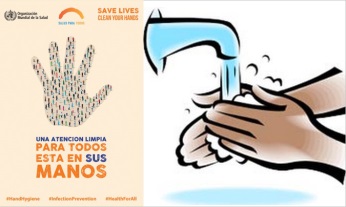 AffirmativeNegativeInterrogativeI am… = I’m…You are = You’re…He is… = He’s…She is… = She’s…It is… = It’s…We are… = We’re…They are… = They’re…I am not… = I’m not…You are not… = You aren’t…He/She/It is not… = He/She/It isn’t…We are not… = We aren’t…They are not = They aren’t…Am I…?Are you…?Is she/he/it…?Are we…?Are they…?1.   Rita _______  my friend.       a) am     b) is    c) are   2.   The chair _______ brown.       a) am     b) is    c) are   7.   Sara and I  ______ happy.      a) am     b) is    c)are    8.   The summer ______ hot.       a) am     b) is    c)are   3.   It ________   late.      a) am     b) is    c) are    4.   Monkeys ______ funny.      a) am     b) is    c)are   9   Tami and Rina _______ pupils.     a) am     b) is    c)are    10. My jacket______ blue and pink.      a) am     b) is    c)are   5.   Dana and I______ teachers.       a) am     b) is    c)are   6. The sky ______ full of stars.a) am     b) is    c)are   11.   They  _______  not at home now.       a) am     b) is    c)are    12. The weather ______ rainy today.a) am     b) is    c)are   